Z RODZICAMI JEST WESOŁO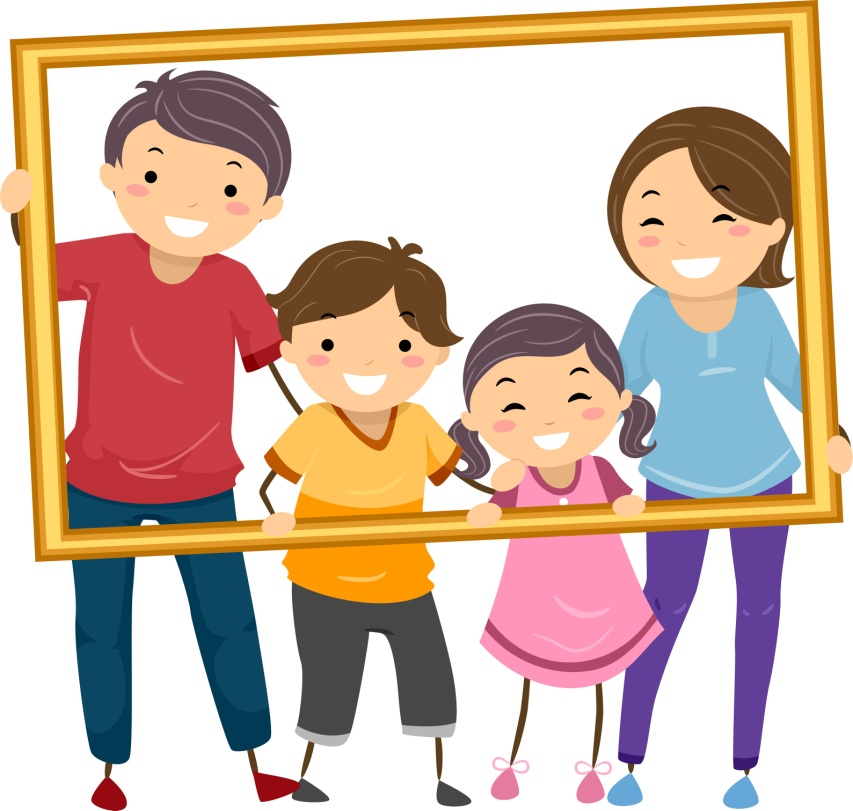 1. Ciepło-zimno – dziecko szuka maskotki ukrytej przez rodzica kierując się słownymi wskazówkami rodzica (ciepło – blisko, zimno – daleko).2. W podskokach – zabawy rytmiczno-ruchowe – dziecko naśladuje rodzica. https://www.youtube.com/watch?v=4YFmTNqTfsU3. Śmiech to zdrowie – ćwiczenia oddechowe – śmiejemy się na różne sposoby: 4. Uśmiech – wysłuchanie piosenki. Próby śpiewania. https://drive.google.com/open?id=1qDDXV0B36udHPFvvU_TVTNRWwqLHDFXH

1. Uśmiechnij się mamo! Ja śmieję też się.
Z uśmiechem przez życie łatwiej jest nam przejść.
Uśmiecha się tata i ty śmiej się też. Z uśmiechem nam wszystkim do twarzy dziś jest.

Ref. Hej, hej, tra , la, la   / tupniemy prawą i lewą nogą, 3x rytmicznie klaszczemy              /uśmiech radość da.          / „rysujemy” uśmiech przed twarzą                                               /
Hej, hej, la ,la li              / tupniemy prawą i lewą nogą, 3x rytmicznie klaszczemy           /    2xśmiej się z nami ty.        / wskazujemy na partnera w zabawie (dziecko/rodzica)             /2. Uśmiecha się słońce, pies śmieje się też
Z uśmiechem na ustach radośniej nam jest.
Uśmiecha się ktoś tam, też uśmiech mu daj.
A z twoim uśmiechem niech się śmieje świat.Ref./x4 5. Rozśmiesz mnie – dziecko i rodzic na przemian rozśmieszają się robiąc różne miny i gesty (druga strona stara się zachować poważny wyraz twarzy).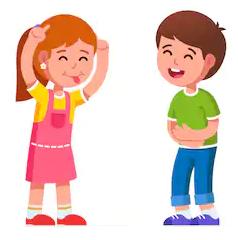 6.  Serduszka – karta pracy.Policz wszystkie serca. W kratce na dole narysuj tyle kropek ile jest serc. Pokoloruj największe i najmniejsze serduszko.7. Zabawa z dowolną masą plastyczną: ciastoliną, solną, plasteliną. Zachęcamy do zabawy cieczą nienewtonowską (woda + mąka ziemniaczana) lub wspólnego rodzinnego przygotowania ciasta i upieczenia ciasteczek.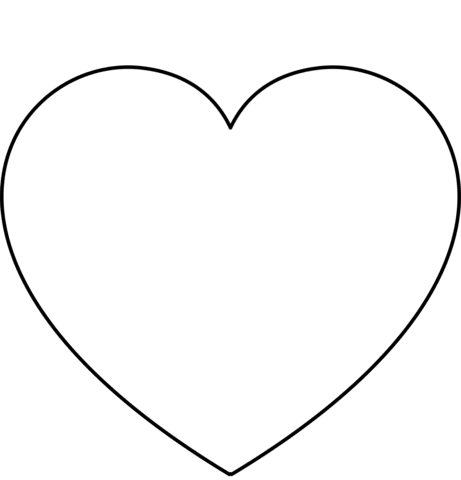 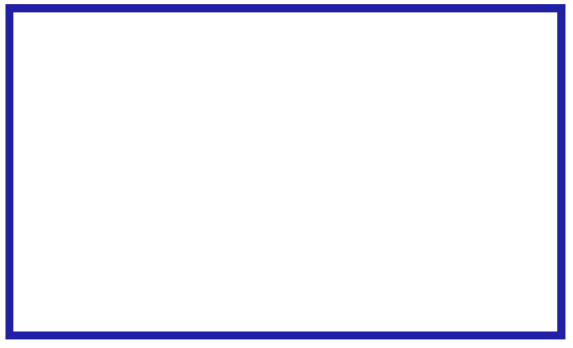 Ciecz nienewtonowska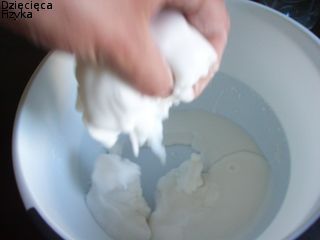 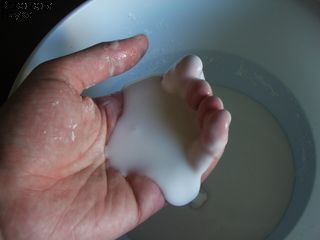 http://www.dzieciecafizyka.pl/chemia/ciecznieniuton/ciecznieniuton.htmlDla chętnych:Butelki sensoryczne – napełnianie plastikowych przezroczystych butelek różnymi materiałami.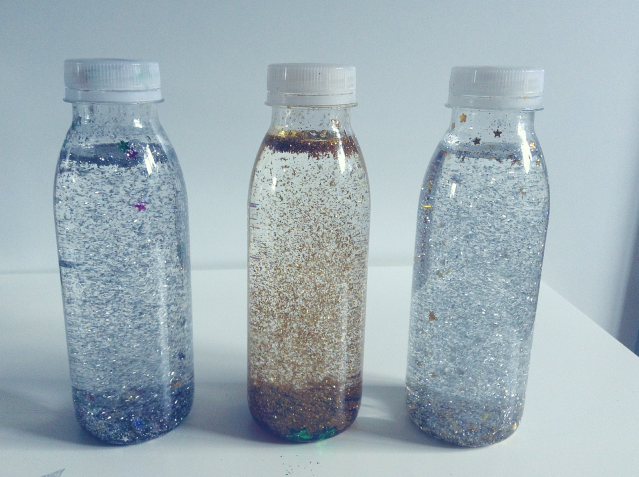 http://www.male-duze.pl/2016/10/butelki-sensoryczne.html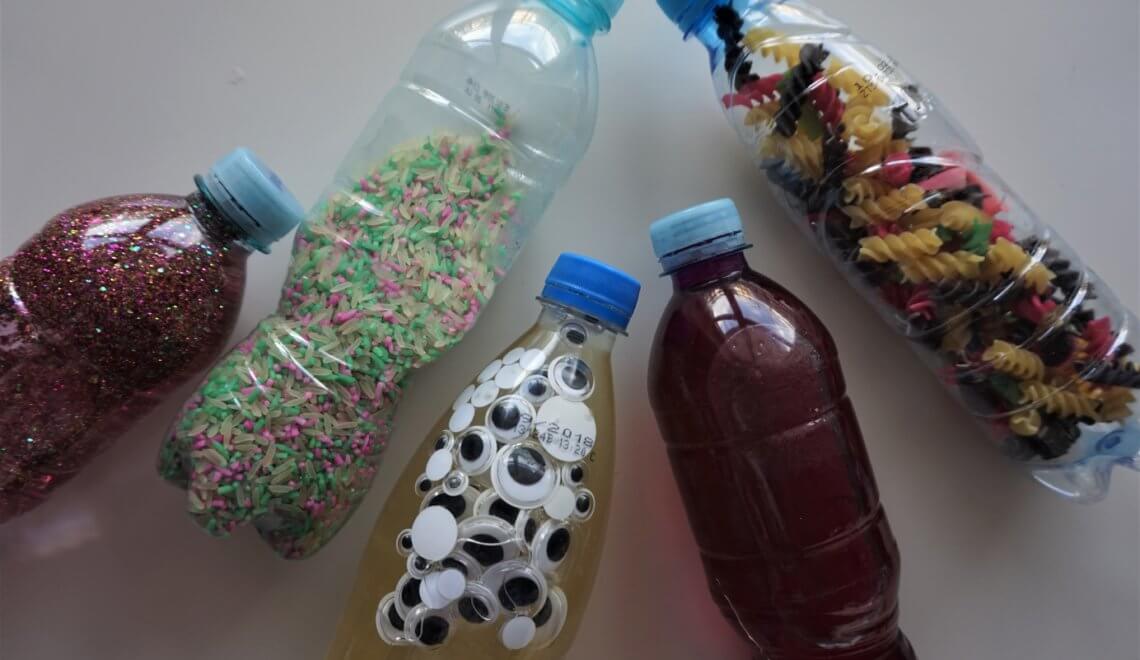 http://ladymamma.pl/butelki-sensoryczne-dla-najmlodszych/Dla mamy i taty – kolorowanie według kodu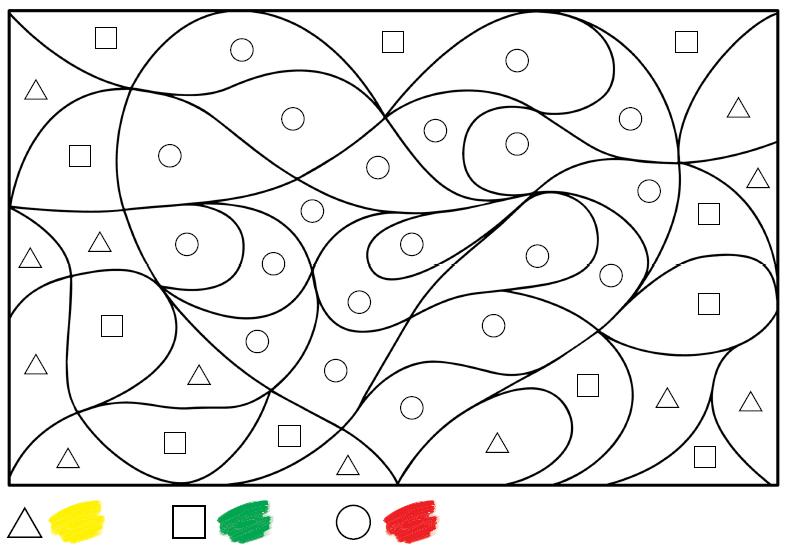 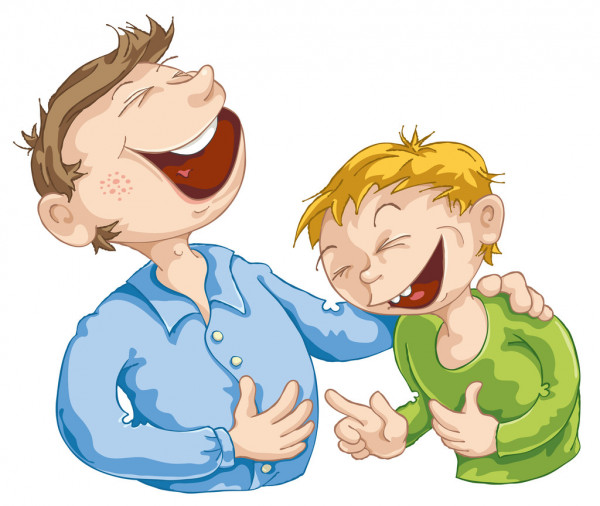 - ha ha, - ho ho, - hi hi, - he he. 